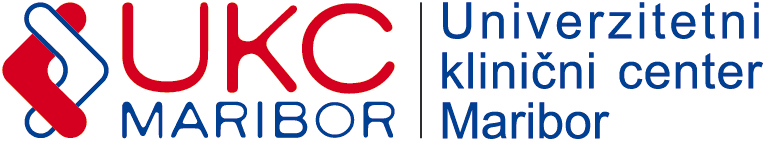 Številka: 422-E-PL-19-20DDatum: 20.05.2020POVPRAŠEVANJESpoštovani!Vabimo vas k oddaji ponudbe za: »TORBA ZA LED IGLOO PLAYMATE ELITE 15 LITROV «.Predmet naročila za oddajo ponudbe je podrobneje specificiran v specifikaciji zahtev naročnika.Rok za sprejem ponudb: 21.05. 2019 do 10.00 ure.Merilo za izbor: najnižja končna vrednost ponudbe v EUR brez DDV.Pri oblikovanju cene upoštevajte:Plačilo: 60 dni od prejema pravilno izstavljenega računa;dostava: UKC Maribor; popuste in rabate;davek na dodano vrednost (izkazati je potrebno stopnjo in znesek DDV);morebitne druge stroške.Ponudbo pošljite na e-poštni naslov:peter.leskovar@ukc-mb.siPriloga:Specifikacija zahtev naročnika:Torba za led IGLOO PLAYMATE ELITE 15 litrov                              2 kosSLUŽBA ZA NABAVO OPREME, MATERIALA IN STORITEVOddelek nabave nezdravstvenega materiala in storitevPeter Leskovar